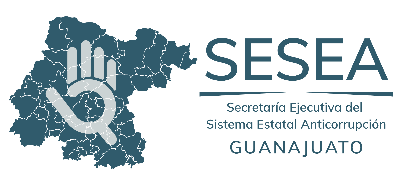 Formato 4Aceptación de la Recomendación No Vinculante y Calendario de Acciones ConcretasObjetivo: Registrar la aceptación de la recomendación no vinculante y establecer el calendario de acciones concretas para su seguimiento. Fecha de registro: (la que corresponda con el momento de aceptación de la recomendación no vinculante)Clave de la Recomendación: ACUERDO No. CCSE/004/2022Clave de la Recomendación: ACUERDO No. CCSE/004/2022Clave de la Recomendación: ACUERDO No. CCSE/004/2022Ente Público: (Nombre del ente público al que va dirigida la recomendación no vinculante)Ente Público: (Nombre del ente público al que va dirigida la recomendación no vinculante)Ente Público: (Nombre del ente público al que va dirigida la recomendación no vinculante)Ente Público: (Nombre del ente público al que va dirigida la recomendación no vinculante)Plan de trabajo Plan de trabajo Plan de trabajo Plan de trabajo Nombres y cargos de las personas responsables de atender la Recomendación No Vinculante Nombres y cargos de las personas responsables de atender la Recomendación No Vinculante Nombres y cargos de las personas responsables de atender la Recomendación No Vinculante Nombres y cargos de las personas responsables de atender la Recomendación No Vinculante 1. 1. 1. 1. 2. 2. 2. 2. 3 3 3 3 4. 4. 4. 4. Acciones a implementar Acciones a implementar Acciones a implementar Periodo de ejecución 1. 1. 1. 2. 2. 2. 3. 3. 3. 4. 4. 4. 5. 5. 5. Vo. Bo. del titular del Ente Público: (nombre, cargo y firma)Vo. Bo. del titular del Ente Público: (nombre, cargo y firma)Vo. Bo. del titular del Ente Público: (nombre, cargo y firma)Vo. Bo. del titular del Ente Público: (nombre, cargo y firma)Entregó: (nombre y cargo del servidor público que auxilió en el llenado de este formato)Entregó: (nombre y cargo del servidor público que auxilió en el llenado de este formato)Recibió: Mtro. Erik Gerardo Ramírez Serafín, Secretario Técnico de la Secretaría Ejecutiva del Sistema Estatal Anticorrupción de Guanajuato.Recibió: Mtro. Erik Gerardo Ramírez Serafín, Secretario Técnico de la Secretaría Ejecutiva del Sistema Estatal Anticorrupción de Guanajuato.Firma: Firma: Firma:Firma: